Мастер-класс «Фиалки»Пластилинография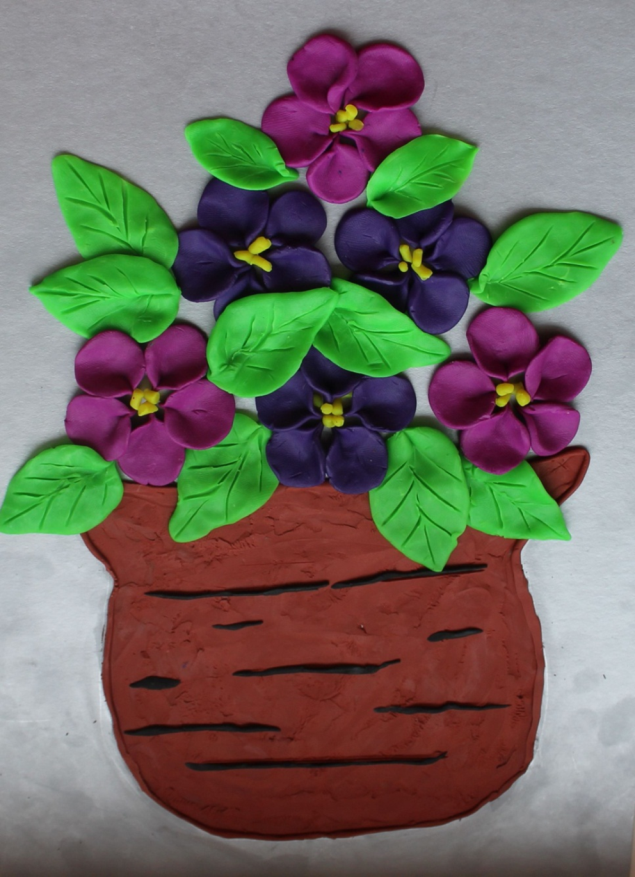 Выполнила Голубчанская Елена НиколаевнаВ работе использовались материалы Галины Николаевны Давыдовой «Пластилинография»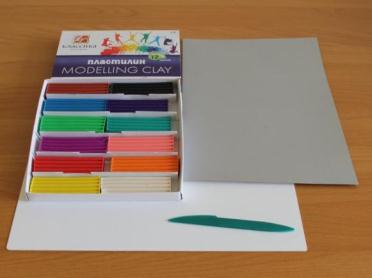 Нам понадобится:Пластилин,Лист цветного картона, Доска для лепки,Стеки. 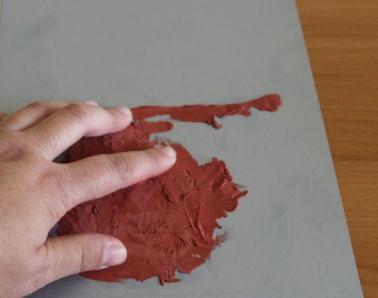 Приступаем к выполнению цветочного горшка: При необходимости нарисуйте на картоне контур горшка карандашом и заполните его равномерным тонким слоем коричневого пластилина. Вот так: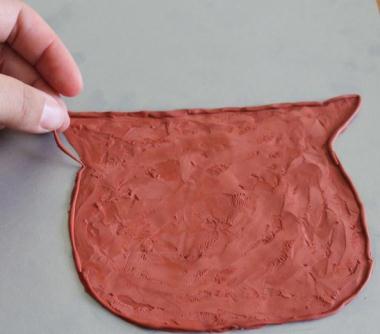 Раскатайте очень тонкие колбаски из коричневого пластилина и выложите ими контур горшка, немного приминая,  вот так:Начертите стекой 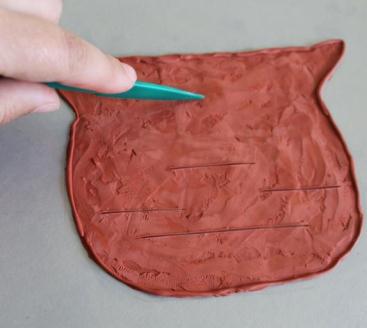      горизонтальные линии на горшке вот так: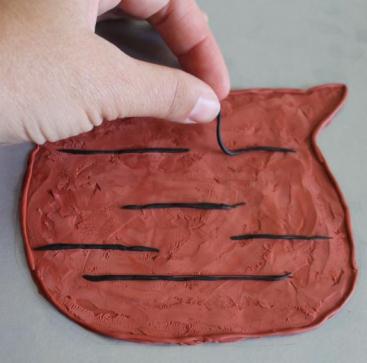 Раскатайте очень тонкие колбаски из черного пластилина и расположите их на прочерченных линиях вот так: Раскатайте колбаску из фиолетового пластилина толщиной с карандаш и разрежьте стекой на кусочки вот так: 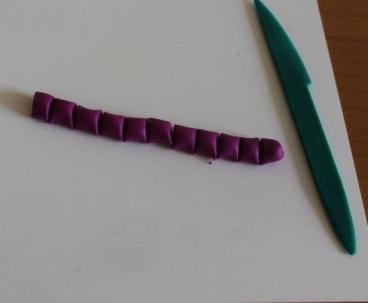 Повторите операцию с сиреневым пластилином.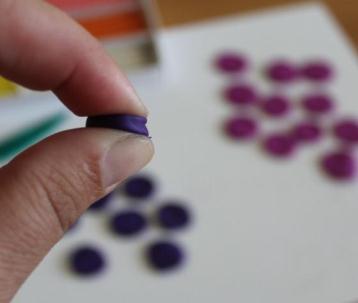 Из каждого кусочка скатайте шарик и расплющите его между пальцами вот так: 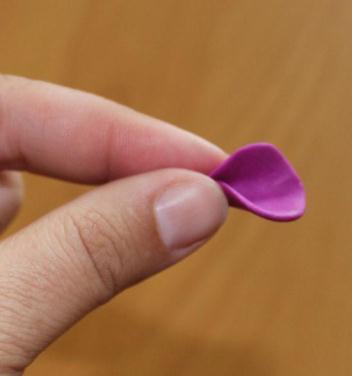 Прищипните край получившегося диска вот так: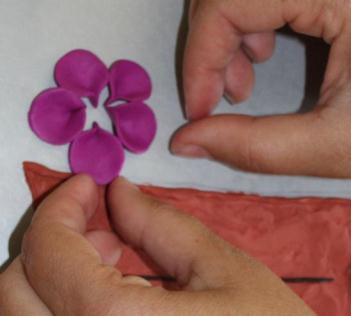  Получившиеся лепестки выкладывайте над горшком по кругу вот так: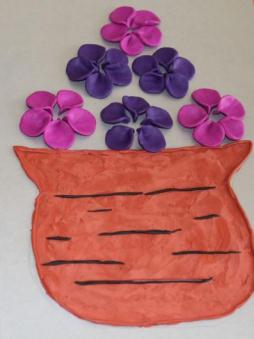 Выложите необходимое количество цветов, вот так: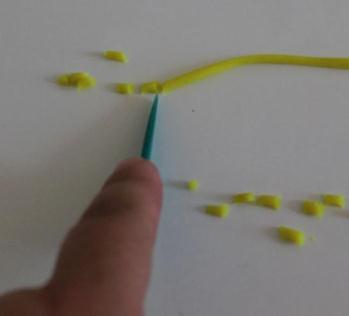 Из желтого пластилина раскатайте очень тонкую колбаску и нарежьте на кусочки, вот так: 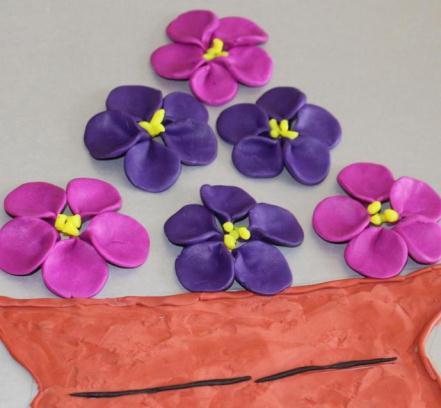 Скатайте маленькие шарики и оформите центр каждого цветка, вот так: 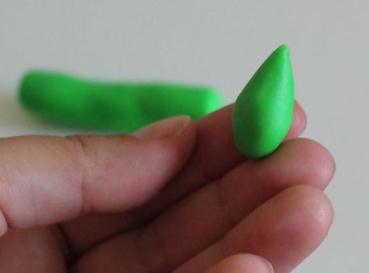 Скатайте колбаску из зеленого пластилина и нарежьте на цилиндры. Раскатайте в конус, вот так: 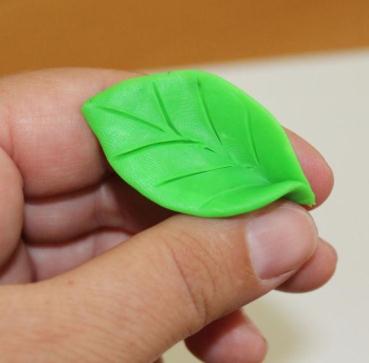  Расплющьте, нанесите стекой прожилки и прищипните с широкого конца вот так:Выполните необходимое количество листочков и оформите ими цветы 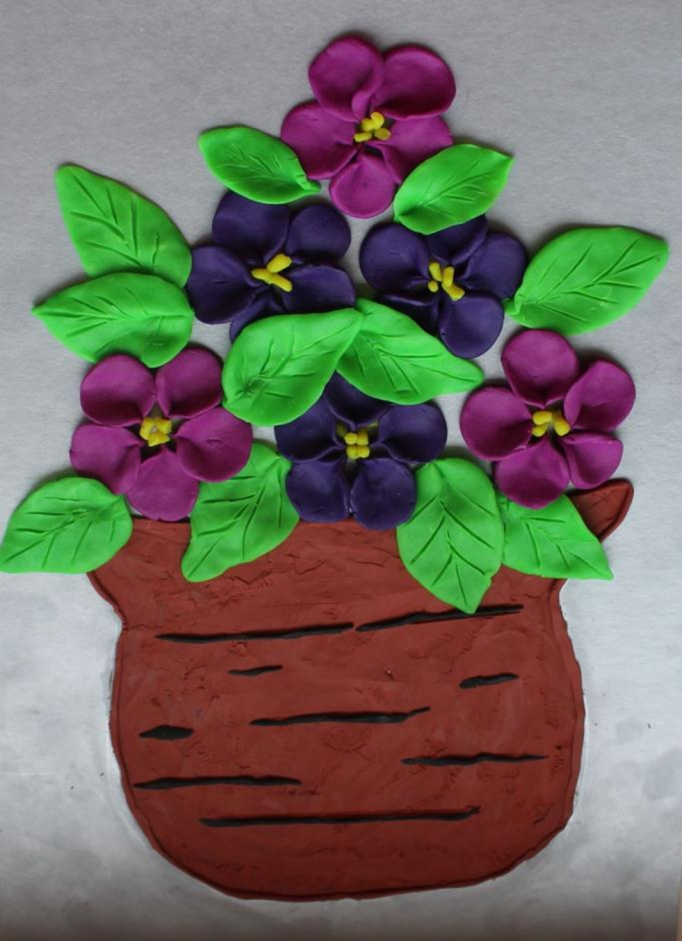 Оформите получившуюся работу по своему усмотрению: можно сбрызнуть лаком для волос, можно вставить в полиэтиленовый файл и в рамку или оставить так, как есть.